به نام ایزد  دانا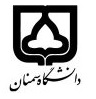 (کاربرگ طرح درس)                   تاریخ بهروز رسانی:               دانشکده     کویر شناسی                                               نیمسال دوم سال تحصیلی98-97بودجهبندی درسمقطع: کارشناسی ارشد مقطع: کارشناسی ارشد مقطع: کارشناسی ارشد تعداد واحد: نظری2.تعداد واحد: نظری2.	فارسی: روشهای آماری در جنگل	فارسی: روشهای آماری در جنگلنام درسپیشنیازها و همنیازها:پیشنیازها و همنیازها:پیشنیازها و همنیازها:پیشنیازها و همنیازها:پیشنیازها و همنیازها:لاتین:statistical methods in forestلاتین:statistical methods in forestنام درسشماره تلفن اتاق:5558شماره تلفن اتاق:5558شماره تلفن اتاق:5558شماره تلفن اتاق:5558	علیرضا مشکی	مدرس:	علیرضا مشکی	مدرس:	علیرضا مشکی	مدرس:	علیرضا مشکی	مدرس:منزلگاه اینترنتی:http://alirezamoshki.profile.semnan.ac.irمنزلگاه اینترنتی:http://alirezamoshki.profile.semnan.ac.irمنزلگاه اینترنتی:http://alirezamoshki.profile.semnan.ac.irمنزلگاه اینترنتی:http://alirezamoshki.profile.semnan.ac.ir	Alireza_moshki@semnan.ac.ir	پست الکترونیکی:	Alireza_moshki@semnan.ac.ir	پست الکترونیکی:	Alireza_moshki@semnan.ac.ir	پست الکترونیکی:	Alireza_moshki@semnan.ac.ir	پست الکترونیکی:برنامه تدریس در هفته و شماره کلاس: دوشنبه ساعت 3 تا 4 برنامه تدریس در هفته و شماره کلاس: دوشنبه ساعت 3 تا 4 برنامه تدریس در هفته و شماره کلاس: دوشنبه ساعت 3 تا 4 برنامه تدریس در هفته و شماره کلاس: دوشنبه ساعت 3 تا 4 برنامه تدریس در هفته و شماره کلاس: دوشنبه ساعت 3 تا 4 برنامه تدریس در هفته و شماره کلاس: دوشنبه ساعت 3 تا 4 برنامه تدریس در هفته و شماره کلاس: دوشنبه ساعت 3 تا 4 برنامه تدریس در هفته و شماره کلاس: دوشنبه ساعت 3 تا 4 اهداف درس:آشنایی با روشهای آماری و تجزیه و تحلیل داده ها در علوم جنگل اهداف درس:آشنایی با روشهای آماری و تجزیه و تحلیل داده ها در علوم جنگل اهداف درس:آشنایی با روشهای آماری و تجزیه و تحلیل داده ها در علوم جنگل اهداف درس:آشنایی با روشهای آماری و تجزیه و تحلیل داده ها در علوم جنگل اهداف درس:آشنایی با روشهای آماری و تجزیه و تحلیل داده ها در علوم جنگل اهداف درس:آشنایی با روشهای آماری و تجزیه و تحلیل داده ها در علوم جنگل اهداف درس:آشنایی با روشهای آماری و تجزیه و تحلیل داده ها در علوم جنگل اهداف درس:آشنایی با روشهای آماری و تجزیه و تحلیل داده ها در علوم جنگل امکانات آموزشی مورد نیاز:امکانات آموزشی مورد نیاز:امکانات آموزشی مورد نیاز:امکانات آموزشی مورد نیاز:امکانات آموزشی مورد نیاز:امکانات آموزشی مورد نیاز:امکانات آموزشی مورد نیاز:امکانات آموزشی مورد نیاز:امتحان پایانترمآزمایشگاهارزشیابی مستمر(کوئیز)ارزشیابی مستمر(کوئیز)فعالیتهای کلاسی و آموزشیفعالیتهای کلاسی و آموزشینحوه ارزشیابینحوه ارزشیابی13---77درصد نمرهدرصد نمرهبی همتا و زارع چاهوکی، اصول آمار در منابع طبیعیبصیری، طرحهای آماری در علوم کشاورزیمصداقی،روشهای آماری در علوم منابع طبیعیبی همتا و زارع چاهوکی، اصول آمار در منابع طبیعیبصیری، طرحهای آماری در علوم کشاورزیمصداقی،روشهای آماری در علوم منابع طبیعیبی همتا و زارع چاهوکی، اصول آمار در منابع طبیعیبصیری، طرحهای آماری در علوم کشاورزیمصداقی،روشهای آماری در علوم منابع طبیعیبی همتا و زارع چاهوکی، اصول آمار در منابع طبیعیبصیری، طرحهای آماری در علوم کشاورزیمصداقی،روشهای آماری در علوم منابع طبیعیبی همتا و زارع چاهوکی، اصول آمار در منابع طبیعیبصیری، طرحهای آماری در علوم کشاورزیمصداقی،روشهای آماری در علوم منابع طبیعیبی همتا و زارع چاهوکی، اصول آمار در منابع طبیعیبصیری، طرحهای آماری در علوم کشاورزیمصداقی،روشهای آماری در علوم منابع طبیعیمنابع و مآخذ درسمنابع و مآخذ درستوضیحاتمبحثشماره هفته آموزشیمقدمه1مفاهیم اساسی آمار2مفاهیم اساسی آمار3مفاهیم اساسی آمار4آزمونهای پارامتریک و غیر پارامتریک5آزمونهای پارامتریک و غیر پارامتریک6طرح آزمایشی7طرح آزمایشی8طرح آزمایشی9تجزه واریانس و مقایسه میانگین10تجزه واریانس و مقایسه میانگین11رگرسیون (تک متغیره و چند متغیره12آنالیز CCA , PCA13تحلیل خوشه ای و روشهای فازی14شبکه عصبی15ارزیابی و آزمون نهایی16